Nadwrażliwość zębów - najważniejsze faktyW naszym artykule przedstawiamy ważne informacje dotyczące nadwrażliwości zębów. Jeśli taka tematyka Cie interesuje, zachęcamy do zapoznania się z artykułem.Problemy z nadwrażliwościąZ nadwrażliwością zębów boryka się wielu z nas a wiek nie jest tutaj wyznacznikiem, ponieważ zarówno dzieci w wieku szkolnym jak i młodzież a także osoby około 30 czy osoby starsze są na nią narażone. Jeżeli odczuwasz dyskomfort przy piciu, bądź jedzenieniu ciepłego lub zimnego posiłku objawiający się nagłymi bólami zębów sprawdź co może być przyczyną nadwrażliwości zębów oraz jak ją leczyć.Nadwrażliwość zębów - z czego wynika?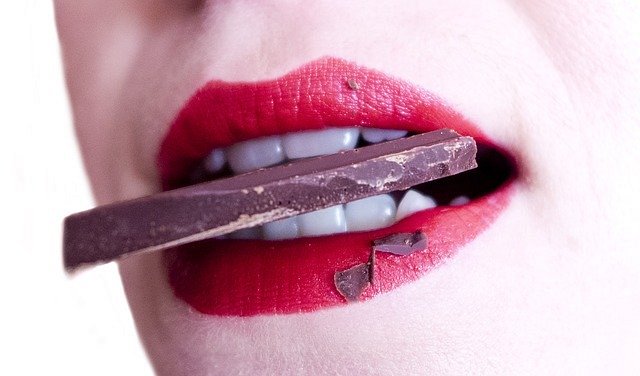 U niektórych osób nadwrażliwość zębów wynika z przyczyn naturalnych mają oni po prostu wrażliwe zęby, bądź cienką warstwę szkliwa. Niestety często zdarza się tak, iż szkliwo czyli zewnętrzną warstwę zęba, która go chroni, może być niszczone na przykład przez intensywne szczotkowanie czy używanie twardej szczoteczki, bądź zgrzytanie zębami w nocy. Na niszczenie szkliwa i odsłonięcie kolejnej tkanki, zwana zębiną, ma wpływ także spożywanie kwaśnej żywności oraz napojów. Do znanych przyczyn niszczenia szkliwa należą również recesje dziąseł powodujące odsłonięcie fragmentów zęba czy wykonywanie zabiegów wybielania zębów. Nadwrażliwość zębów może się również pojawić po przebyciu leczenia. Jak ją leczyć? W przypadku łagodnej nadwrażliwości warto wymienić pastę na tą przeznaczoną do zębów wrażliwych oraz używać płynu bez alkoholu. Jeśli to nie pomaga, warto skonsultować się z dentystą!